Внеклассное мероприятие«День зимних именинников»Учитель: Барсукова Наталья ВасильевнаЗадачи: 
- создать атмосферу праздника;
- развивать внимание, ловкость, быстроту;
- воспитывать дружеские взаимоотношения в коллективе.
Ведущий: Я рада приветствовать вас сегодня на нашем празднике. Сегодня наш праздник посвящен детям, которые родились в прекрасное время года. Загадка.
Наступили холода. 
Обернулась в лед вода. 
Длинноухий зайка серый 
Обернулся зайкой белым. 
Перестал медведь реветь: 
В спячку впал в бору медведь. 
Кто скажет, кто знает, 
Когда это бывает? (Слайд 1)
Дети: Зимой. (Слайд 2)
Под музыку в зал танцуя, входит Зима.
Ведущий: Отрываем календарь.Какие зимние месяцы вы знаете? (декабрь, январь, февраль).Зима: 
Дел у меня немало,
Мягким белым покрывалом
Землю всю я укрываю,
Реки в лёд я убираю,
Забелю поля, дома,
А зовут меня Зима. 
- Здравствуйте, милые детишки!
Дети здороваются с Зимой.
Ведущий: Дорогая Зимушка-Зима, как мы рады, что ты заглянула к вам на праздник. Будь нашей почетной гостьей. Сегодня наш любимый праздник – День рождения.
Зима: 
Именины – это славно!
Это чудно и забавно!
Поздравленья принимать.
И подарки получать.
Ведущий: Именинники, где наши,
Чтобы их сюда позвать,
Нужно хлопать начинать! (Слайд 3)
Под аплодисменты присутствующих выходят именинники и встают перед зрителями полукругом. 
Ведущий: Дорогие, именинники, вы сегодня самые главные герои нашего праздника. 
Зима: И для каждого из вас у нас есть особое приветствие. Нашему  Станиславу исполнилось 7 лет. Давайте 7 раз подуем ему. Жене – 7 лет. Помашем ему 7 раз. Ксюше- 7 лет. Топаем  7 раз. Юле исполнилось 7 лет. Щелкаем пальцами 7раз. Диме 8лет. Давайте похлопаем 8 раз. Егору исполнилось -8 лет. Попрыгаем 8 раз. (Слайды 4-9 )Ведущий: Для всех именинников звучит  песня«Пусть бегут неуклюже..».(муз. Шаинский В. / сл. Тимофеевский А., из м/ф "Чебурашка") (Слайд 10)
Ведущий: 
День рожденья! День рожденья!
Этот день ты очень ждешь.
Ребята, а что принято дарить на День рождения?
Дети: Подарки! (Слайд 11)
Именинникам вручаются подарки.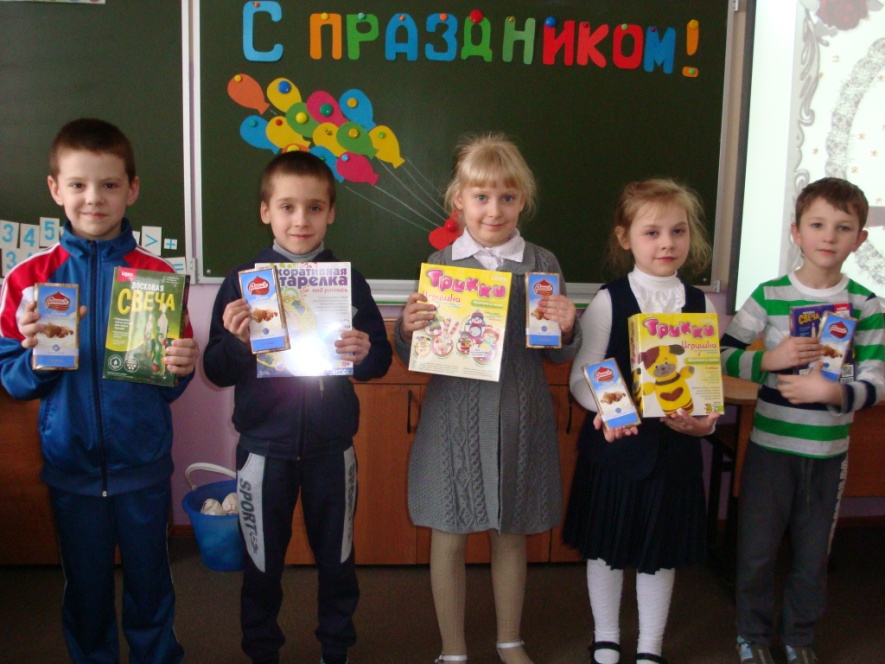 Громче, музыка, играй!Для друзей своих веселыхИспечем мы каравай! ( Слайд 12)Как на (имя именинника ) День рожденья Испекли мы каравай. Вот такой ширины, вот такой ужины Вот такой высоты, вот такой низины Каравай, каравай кого хочешь, выбирай ! Дети исполняют песню-танец «Каравай» каждому ребёнку.Именинник выбирает одного гостя и танцует с ним в центре круга.- Ведущий: Ещё одним подарком будет стихотворение. Мы расскажем его все вместе.Если в дом приходят гости,Стол заполнен угощеньем,Это значит, что у насЛюбимый праздник(все) ДЕНЬ РОЖДЕНЬЯ!Если все подарки дарят,Сладкое едят печенье,Значит точно, что у нас Любимый праздник(все) ДЕНЬ РОЖДЕНЬЯОтчего играем в игрыИ другие развлеченья?Оттого, что в нашем классеЛюбимый праздник(все) ДЕНЬ РОЖДЕНЬЯ.Пожелаем мы удачиИ здоровья пожелаем,Лимонад мы наливаем,Громко крикнем:(все) ПОЗДРАВЛЯЕМ! (Слайд 13)Ведущий : Пришло время услышать нашим именинникам « Пожелания – предсказания»Посмотрите на именинников:Все сияют, как новые полтинники.Все такие хорошие, все такие пригожие.Желаем вам:В работе — скорости,В здоровье — бодрости,В счастье — вечности,В жизни — бесконечности.Желаем вам:От солнца — тепла,От людей — добра,От мамы с папой — нежности,От друзей — любви и честности. Дети: Полёта фантазии! Силы и здоровья! Высоких достижений! Путешествий  и новых открытий! (Слайд 14)Зима: Ребята, вы любите играть? Игра называется «Собери снеговика». Из листов бумаги вырезаны детали снеговиков, кто первым соберет снеговика, тот и победит.
Ведущий: Я вам предлагаю поиграть в игру «Да - нет»Вы друг другу помогайте,На вопросы отвечайтеТолько «Да» и только «Нет»Дружно дайте мне ответ:Если «нет» вы говорите,То ногами постучите,Если говорите «Да»-В ладоши хлопайте тогда.В школу ходит старый дед.Это правда, дети?.. (Нет – дети стучат ногами).Внука водит он туда?Отвечайте дружно… (Да – хлопают в ладоши).Лед – замерзшая вода?Отвечаем дружно… (Да).После пятницы – среда?Дружно мы ответим… (Нет).Ель зеленая всегда?Отвечаем, дети… ( Да).День Рожденья – день веселый?.. ( Да)Ждут вас игры и приколы?.. ( Да)С юмором у вас в порядке?.. (Да)Сейчас мы делаем зарядку?.. (Нет)Именинницу поздравим?.. (Да)Может, ее к баб яге отправим?.. (Нет)Ей подарим шоколадку?.. (Да)Поцелуем сладко-сладко?.. (Да)
Зима: Ребята, а вы хотите снова со мной поиграть? Игра называется «Весёлые снежинки». Все участники стоят по кругу, а в центре лежат «снежинки» - их на одну меньше, чем ребят. Под музыку дети танцуют по кругу, когда музыка останавливается, дети должны разобрать снежинки. Играют до тех пор, пока не останется один участник.
Зима: Сейчас наших именинников поздравят их друзья. Они приготовили для вас четвёртый подарок – эти замечательные стихи.
Монтаж учащихся.
1 ученик:
Что такое день рождения?
Я отвечу без сомнения: 
День подарков, пирогов, 
День улыбок и цветов! 
2 ученик:
Все мы любим день рожденья,
И хоть полон он забот,
Как приятно в день рожденья 
Старше стать на целый год! 
3 ученик:
Желаем в жизни много счастья.
Любви, душевного тепла,
Чтоб миновали вас ненастья,
Вся жизнь, чтоб светлая была!Зима: Ребята, давайте снова поиграем! Игра называется «Снежки». Нужно попасть «снежком» в корзину с небольшого расстояния.
Ведущий: А теперь конкурс «Готовим обед».Чтобы не произошло путаницы, надо распределить продукты по категориям: крупа, птица, мясо и так далее. Например: я говорю «рис», а вы отвечаете мне, что это крупа. Задаю вопросы по очереди каждому. Кто правильно ответит, тот и победитель. Победителей может быть несколько.Вопросы:1) мойва (рыба);2) окорок (мясо);3) курица (птица);4) апельсин (фрукт);5) помидор (овощ);6) пшено (крупа);7) квас (напиток);8) перец (пряность);9) килька (рыба);10) шашлык (мясо);11) яблоко (фрукт);12) гусь (птица);13) огурец (овощ);14) перловка (крупа);15) морс (напиток).Зима: Мне очень понравилось с вами играть, но мне пора с вами прощаться. До свидания дети. Встретимся в следующем году.Дети : До свидания. Спасибо за весёлые игры.Зима уходит.Ведущий: Сейчас наши именинники приглашают всех ребят и гостей к праздничному столу.(Слайд 15-17)Праздник завершается сладким столом.